                            编码[YZFY/BD/IDT-12-A/0] 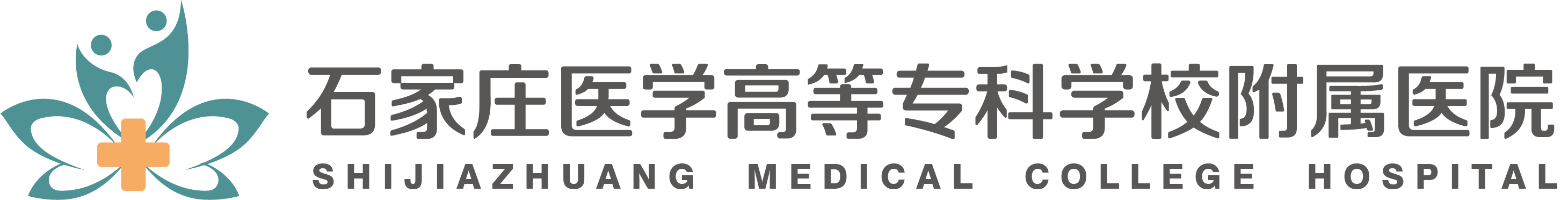 应用软件申请表                                   软件名称申请人所属科室申请时间申请原因软件功能描述科室负责人签字：年     月     日 科室负责人签字：年     月     日 科室负责人签字：年     月     日 科室负责人签字：年     月     日 科室负责人签字：年     月     日 科室负责人签字：年     月     日 信息中心主任签字：年     月     日 信息中心主任签字：年     月     日 信息中心主任签字：年     月     日 信息中心主任签字：年     月     日 信息中心主任签字：年     月     日 信息中心主任签字：年     月     日 主管院领导签字：年     月     日 主管院领导签字：年     月     日 主管院领导签字：年     月     日 主管院领导签字：年     月     日 主管院领导签字：年     月     日 主管院领导签字：年     月     日 